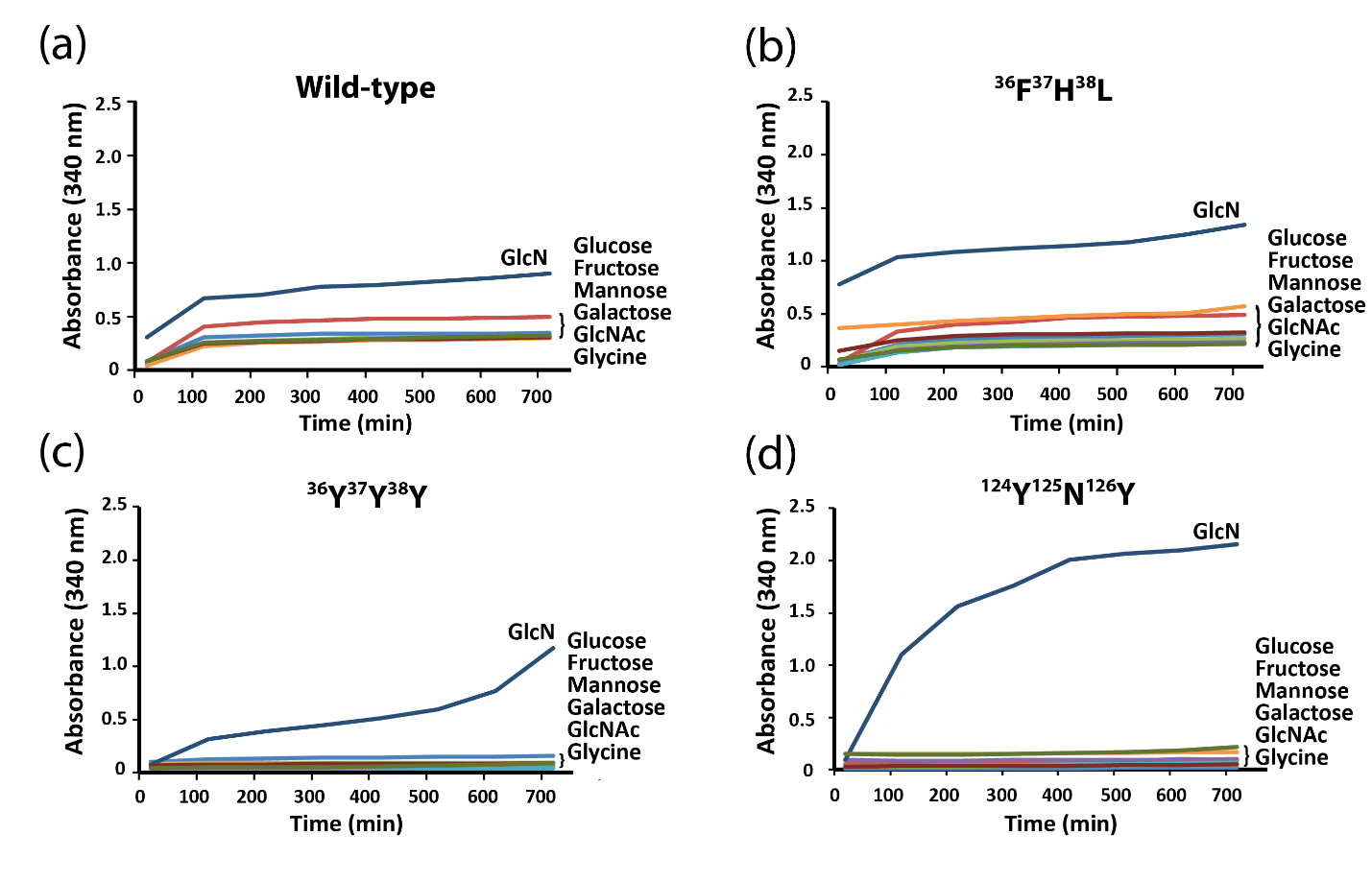 Figure S10. Protein precipitation performance in the presence of GlcN, glucose, fructose, mannose, galactose, GlcNAc, and glycine (a) Wild-type; (b) Mutant variant 36F37H38L (c) Mutant variant 36Y37Y38Y; (d) Mutant variant 124Y125N126Y.